2015-16 Schuette Manufacturing Steel Prices
Type of SteelSizePrice ($/foot) Square Stock-Solid1/4  CR3/81/2 5/83/4 11 ½20.500.500.501.251.753.006.7512.00Square Stock-Tube1/2 x 16g3/4 x 1/81 x 16g1 x 14g1 x 11g1 ¼ x 14g1 ¼  x 11g1 ½ x 14g2 x 14g2 x 11g2 ½ x 1/83 x 1/80.501.001.001.001.251.251.501.502.002.503.504.00Round Stock – Solid1/4 3/81/2 3/411 ¼1 ½20.250.500.751.252.253.255.009.00Round Stock – Tube½ x 16g¾ x 14g¾ x 11g1 x 14g1 x 11g1 ¼ x11g1 ½ x .0952 x 11g2 ½ x 1/83 x 1/80.751.001.001.001.001.502.002.753.254.25Angle Iron1/2 x 1/2 x 1/81/2 x 1/2 x 1/83/4 x 3/4 x 1/81 x 1 x 1/81x1x3/161.25 x 1.25 x 1/81.5 x 1.5 x 1/82 x 2 x 1/82 x 2 x 3/163 x 3 x ¼4 x 4 x ¼0.750.750.750.751.001.001.001.251.753.504.75Channel Iron1 x 1/2 x 1/8 2 x 9/16 x 3/16 2 x 1 x 1/8 2 x 1 x 3/163 4560.751.751.502.252.753.504.255.50
Flat Bar1/2 x 1/81/2 x 1/41 x 1/81x3/161 x 1/41.5 x 1/81.5 x 1/42 x 1/82 x 1/43 x 1/83 x 1/44 x 1/80.250.500.500.500.750.501.000.751.251.002.001.25Sheet & Plate SteelSold by square foot 20g16g14g11g3/161/41.251.752.253.255.006.50Expanded Steel (Grate)Raised & Non-raisedSold by square foot 3/4” #9 (~3/4”x 1 ¾” )
1/2” #13 (~1”x 1 ¼” )2.001.75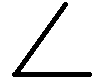 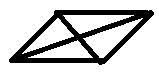 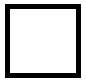 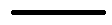 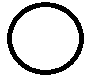 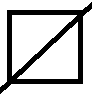 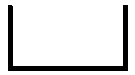 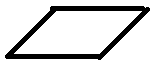 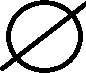 